РЕЗЮМЕ СПОРТСМЕНА-ИНСТРУКТОРАОТДЕЛЕНИЯ ТЕННИСАРЕЗЮМЕ СПОРТСМЕНОВОТДЕЛЕНИЯ ТЕННИСАФамилия, имя, отчествоСоловьева Валерия АлександровнаФото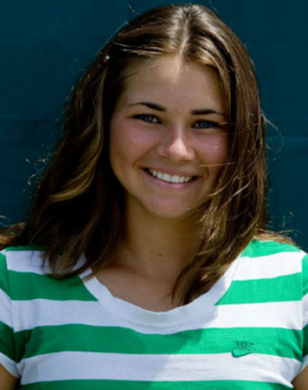 Дата рождения03.10.1992 г.р.Образование- с/специальное, ППК СГТУ им. Ю. А. ГагаринаСпортивный разряд, званиеМастер спорта РоссииЛучшие результаты- член резервного состава сборной команды России,- личный чемпионат России, 2012 – 1 место;- личный чемпионат России, 2014 – 2 место;- победитель и призер международных турниров по теннису.Первый тренерСоловьев А.М.Личный тренерСоловьев А.М.Фамилия, имя, отчествоГасанова Анастасия ДмитриевнаФото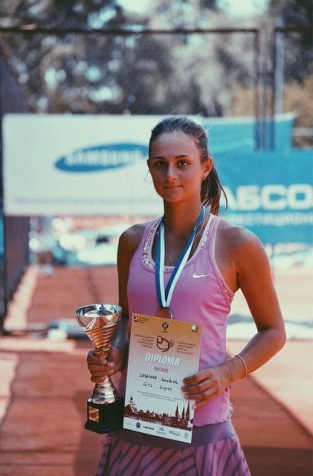 Дата рождения15.05.1999 г.р.Образование- МОУ «Лицей № 37»Спортивный разряд, званиеКандидат в мастера спортаЛучшие результаты- член юношеской сборной команды России;- первенство России до 15 лет, 2012 – 1 место;- командное первенство Европы до 14 лет, 2013 – 3 место;- первенство России до 19 лет, 2015 – 2 место;- личное первенство Европы до 16 лет, 2015 – 3 место;- победитель и призер всероссийских и международных турниров по теннису.Первый тренерГасанова С.Ю.Личный тренерЭстерман С.В., Гасанова С.Ю.Фамилия, имя, отчествоЭстерман Софья СтаниславовнаФотоДата рождения15.01.1999 г.р.ОбразованиеМОУ «СОШ № 71»Спортивный разряд, званиеКандидат в мастера спортаЛучшие результаты- первенство России до 15 лет, 2012 – 1 место;- первенство России до 19 лет, 2015 – 3 место;- личное первенство ПФО до 18 лет, 2015 – 1 место;- победитель и призер всероссийских и международных турниров по теннису.Первый тренерЭстерман С.В.Личный тренерЭстерман С.В., Гасанова С.Ю.